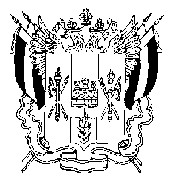 ТЕРРИТОРИАЛЬНАЯ ИЗБИРАТЕЛЬНАЯ КОМИССИЯ ЗЕРНОГРАДСКОГО РАЙОНА РОСТОВСКОЙ ОБЛАСТИПОСТАНОВЛЕНИЕ27 мая 2020 г.                                                                                       № 132-6г.ЗерноградОб исключении из резерва участковых избирательных комиссий Зерноградского районаВ связи с включением в составы участковых избирательных комиссий, образованных на территории Зерноградского района, и руководствуясь п. 11 ст. 29 Федерального закона от 12 июня 2002 года№ 67-ФЗ «Об основных гарантиях избирательных прав и права на участие в референдуме граждан Российской Федерации», Территориальная избирательная комиссия Зерноградского района Ростовской областиПОСТАНОВЛЯЕТ:Исключить из состава резерва участковых комиссий Манычского сельского поселения № 688 - № 695, лиц согласно приложению 1.Исключить из состава резерва участковых комиссий Россошинского сельского поселения № 700 - № 704, лиц согласно приложению 2.Направить настоящее постановление в Избирательную комиссию Ростовской области.Опубликовать (обнародовать) настоящее постановление на сайте Территориальной избирательной комиссии Зерноградского района Ростовской области.Контроль за исполнением данного постановления возложить на секретаря комиссии Каднову Н. А.Председатель комиссии						О. Н. МоисеевСекретарь комиссии 							Н. А. КадноваПриложение №1к постановлению Территориальной избирательной комиссииЗерноградского района Ростовской областиот 27.05.2020 года №132-6Список лиц, для исключения из резерва составов участковых комиссий избирательных участков, участков референдума Манычского сельского поселения (№ 688 - № 695)Приложение №2к постановлению Территориальной избирательной комиссииЗерноградского района Ростовской областиот 27.05.2020 года №132-6Список лиц, для исключения из резерва составов участковых комиссий избирательных участков, участков референдума Россошинского сельского поселения (№ 700 - № 704)№ п/пФамилия, имя, отчествоКем предложенГорбанина Ирина Анатольевнасобрание избирателей по месту работы.№ п/пФамилия, имя, отчествоКем предложенИванова Людмила Сергеевнасобрание избирателей по месту жительства.